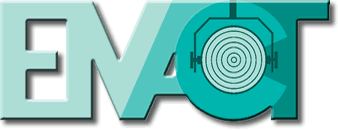 EMACT Member Assistance GrantApplicationALL INFORMATION SUBMITTED WITH THIS APPLICATION WILL BE USED ONLY FOR THE PURPOSE OF AWARDING AND ADMINISTERING THE GRANT PROGRAM AND WILL BE HELD IN STRICTEST CONFIDENCE.For EMACT Use OnlyDate Received					Date ReviewedApproved		Denied			First Payment Date				Final Report Received				Final Payment DateMember Theater Group:	                                                                     Date:Mailing Address:City:                                                             State:                                      Zip:			Is the group a 501(c)(3) corporation?        Yes       NoHas the group been a member of EMACT for the past 3 years?             Yes            NoProject Contact Name and Title:Contact email:					Contact phone:Project Title:Project cost (attach estimate):		  Expected Completion Date:Project Description:How does the project support the mission of the Grant program?Nature of financial need (attach balance sheet and income statement):Checklist:	Balance Sheet	Income Statement	Project Estimate	Application FormReturn completed application to:EMACT Member Assistance Grantc/o David Bojarczuk3 Littles Brook Ct. #46Burlington, MA 01803